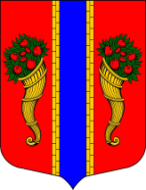 Администрация Новоладожского городского поселенияПОСТАНОВЛЕНИЕ            «06» июля 2020 года                                                                       № 340Об утверждении схемы размещения мест и реестра (площадок) накопления твёрдых коммунальных отходов на территории МО Новоладожское городское поселение               В соответствии  с Федеральным законом от 6 октября 2003 года № 131-ФЗ «Об общих принципах организации местного самоуправления в Российской Федерации», Постановлением Правительства Российской Федерации от 31.08.2018 г. №1039 «Об утверждении Правил обустройства мест (площадок) накопления твёрдых коммунальных отходов и ведения их реестра», администрация Новоладожского городского поселения                                                                                 ПОСТАНОВЛЯЕТ:    1. Утвердить:   1.1 Реестр мест (площадок) накопления твердых коммунальных отходов на территории МО Новоладожское городское поселение согласно приложению №1.    1.2. Схемы расположения мест (площадок) накопления твердых коммунальных отходов на территории МО Новоладожское городское поселение согласно приложениям №№1-33 к реестру мест (площадок) накопления твердых коммунальных отходов.      1.3. Состав комиссии по определению мест (площадок) накопления твердых коммунальных отходов и включения их в реестр, согласно приложению №2.     1.4. Положение о комиссии по определению мест (площадок) накопления твердых коммунальных отходов и включения их в реестр, согласно приложению №3.           2. Наделить советника главы администрации по ЖКХ Алексееву С.А. полномочиями по ведению реестра мест (площадок) накопления твердых коммунальных отходов на территории МО Новоладожское городское поселение.    3. Настоящее постановление вступает в силу с момента официального опубликования в средствах массовой информации и подлежит размещению на официальном сайте администрации Новоладожского городского поселения в информационно-телекоммуникационной сети «Интернет».   4. Контроль исполнения настоящего постановления оставляю за собой.                      Глава администрации                                            И.Н. Цыганков                      Исп. Алексеева С.А..        Приложение №1 к Постановлению №340 от 06.07.2020 г.администрации Новоладожского городского поселенияРЕЕСТРмест (площадок) накопления твёрдых коммунальных отходов на территории муниципального образования Новоладожское городское поселение Волховского муниципального района                                                                                                                     Приложение №2 к Постановлениюадминистрации  Новоладожского городского поселения  №340 от 06.07.2020 г. Состав  комиссиипо определению мест (площадок) накопления твердых коммунальных отходов и включения их в реестр      Председатель комиссии: Советник главы администрации Новоладожского городского   поселения - Алексеева С.А.      Члены комиссии:Заместитель председателя комиссии - начальник ОУМИ администрации Новоладожского   городского поселения  - Кулькова С.А.  Директор  МБУ  «ДИВНЫЙ ГРАД»  -   Харитонов В.В.Ведущий специалист по ЖКХ  МБУ «ДИВНЫЙ ГРАД»  -   Гаврюшкин Е.Б.Положениео комиссии по определению мест (площадок) накопления твердых коммунальных отходов и включения их в реестр 
реестрПриложение №3 к Постановлениюадминистрации  Новоладожского городского поселения№340 от 06.07.2020 г. Комиссия администрации Новоладожского городского поселения для рассмотрения и принятия решения о создании мест (площадок) накопления твердых коммунальных отходов и включения их в реестр (далее - Комиссия) является коллегиальным органом и создается с целью рассмотрения вопросов, касающихся определения мест сбора и накопления твердых коммунальных отходов (далее - ТКО) на территории муниципального образования Новоладожское городское поселение, принятия решения об их создании и включении в реестр.В своей деятельности Комиссия руководствуется нормамиФедерального закона от 24.06.1998г. № 89-ФЗ «Об отходах производства и потребления», Федерального закона от 30.03.1999г. № 52-ФЗ «О санитарно- эпидемиологическом благополучии населения», Постановления Правительства Российской Федерации от 31.08.2018г. №1039  «Об утверждении Правил обустройства мест (площадок) накопления твердых коммунальных отходов и ведении их реестра», Постановления Правительства Российской Федерации от 12.11.2016г. № 1156 «Об обращении с твердыми коммунальными отходами», Федерального закона от 06.10.2003г. № 131-ФЗ «Об общих принципах организации местного самоуправления в Российской Федерации», а также настоящего Положения.Комиссия, в соответствии с возложенными на нее задачами выполняет следующие функции:рассмотрение заявлений и обращений граждан и юридических лиц по вопросу определения мест сбора и накопления ТКО;организация, в случае необходимости, выездов на предполагаемые места сбора и накопления ТКО с целью их дальнейшего согласования;внесение предложений, направленных на определение мест для сбора и накопления ТКО;принятие решения об определении мест для сбора и накопления ТКО и включении их в реестр, либо решения об отказе в согласовании создания места для сбора и накопления ТКО;уведомления заявителя о принятом решении.Комиссия состоит из председателя комиссии и членов комиссии.Основной формой работы Комиссии являются заседания с осмотром, при необходимости, территории существующего и предлагаемого места сбора и накопления ТКО.Для обеспечения работы Комиссия имеет право привлекать к работе специалистов других организаций, предприятий или служб.Заседания комиссии проводятся по мере необходимости. Ход заседания Комиссии фиксируется в протоколе.Комиссия правомочна принимать решения при участии в ее работе не менее половины от общего числа членов комиссии.Решение об определении места сбора и накопления ТКО принимается простым большинством голосов присутствующих членов Комиссии. При равенстве голосов, голос председателя Комиссии является решающим.Результаты работы Комиссии оформляются актом об определении места сбора и накопления ТКО. Акт об определении места сбора и накопления твердых коммунальных отходов утверждается председателем Комиссии. Уведомление об отказе в согласовании создания места для сбора и накопления ТКО подписывается председателем Комиссии.Утвержденный акт об определении места сбора и накопления ТКО является основанием для включения в реестр мест (площадок) накопления ТКО на территории муниципального образования Новоладожское городское поселение. Данный акт подлежит передачи уполномоченному лицу для включения в реестр в течение одного рабочего для с даты его утверждения.№ п/пДанные о  нахождении мест(площадок) накопленияДанные о  нахождении мест(площадок) накопленияДанные о технических характеристиках мест (площадок) накопления ТКОДанные о технических характеристиках мест (площадок) накопления ТКОДанные о технических характеристиках мест (площадок) накопления ТКОИнформация о планируемых к размещению контейнерах Информация о планируемых к размещению контейнерах Данные о собственниках мест (площадок) накопления твёрдых коммунальных отходов Данные об источниках образования твёрдых коммунальных отходовОснова-ния внесения сведений в реестр№ п/пСведения об адресе нахожденияСхема размещения места (площадки)Сведения о используемом покрытии Количество контейнероведОбъём контейнеракуб.м.Количество контейнеровед Объём контейнеракуб.м.Данные о собственниках мест (площадок) накопления твёрдых коммунальных отходов Данные об источниках образования твёрдых коммунальных отходовОснова-ния внесения сведений в реестр1г. Новая Ладога, ул. Луговая, д.15Приложение 1Асфальт. крошка0030,75Администрация  Новоладожского городского поселенияОГРН 1024702048579Отходы в результате жизнедеятельности жителей частных домовладений, несортировочные2г. Новая Ладога, ул. Дубовая, д.8Приложение 2Асфальт. крошка0030,75Администрация  Новоладожского городского поселенияОГРН 1024702048579Отходы в результате жизнедеятельности жителей частных домовладений, несортировочные3г. Новая Ладога, ул. Новый канал, д.10Приложение 3Асфальт. крошка10,7530,75Администрация  Новоладожского городского поселенияОГРН 1024702048579Отходы в результате жизнедеятельности жителей МКД и частных домовладений, несортировочные4г. Новая Ладога, ул. Новый канал, д.73Приложение 4Асфальт. крошка0050,75Администрация  Новоладожского городского поселенияОГРН 1024702048579Отходы в результате жизнедеятельности жителей частных домовладений, несортировочные5г. Новая Ладога, ул. Песочная, д.24Приложение 5Асфальт. крошка0030,75Администрация  Новоладожского городского поселенияОГРН 1024702048579Отходы в результате жизнедеятельности жителей частных домовладений, несортировочные6г. Новая Ладога, пер. Кооперативный, д.13Приложение 6Асфальт. крошка0030,75Администрация  Новоладожского городского поселенияОГРН 1024702048579Отходы в результате жизнедеятельности жителей частных домовладений, несортировочные7г. Новая Ладога, мкр. «Южный», у д.4Приложение 7Бетонная плита50,7550,75Администрация  Новоладожского городского поселенияОГРН 1024702048579Отходы в результате жизнедеятельности жителей МКД, несортировочные8г. Новая Ладога, ул. Садовая, д.18аПриложение 8Асфальт. крошка0040,75Администрация  Новоладожского городского поселенияОГРН 1024702048579Отходы в результате жизнедеятельности жителей МКД и частных домовладений, несортировочные9г. Новая Ладога, ул. Октябрьская, д.6Приложение 9Бетонная плита0030,75Администрация  Новоладожского городского поселенияОГРН 1024702048579Отходы в результате жизнедеятельности жителей МКД и частных домовладений, несортировочные10г. Новая Ладога, ул. Гагарина, д.13Приложение 10Асфальт. крошка0030,75Администрация  Новоладожского городского поселенияОГРН 1024702048579Отходы в результате жизнедеятельности жителей МКД и частных домовладений, несортировочные11г. Новая Ладога, наб. Ладожской Флотилии, д.22Приложение 11Асфальт. крошка20,7530,75Администрация  Новоладожского городского поселенияОГРН 1024702048579Отходы в результате жизнедеятельности жителей МКД и частных домовладений, несортировочные12г. Новая Ладога, ул. Пролетарский канал, д.4Приложение 12Асфальт. крошка20,7530,75Администрация  Новоладожского городского поселенияОГРН 1024702048579Отходы в результате жизнедеятельности жителей МКД, несортировочные13г. Новая Ладога, ул. Пролетарский канал, у домов 26 и 28Приложение 13Асфальт. крошка30,7530,75Администрация  Новоладожского городского поселенияОГРН 1024702048579Отходы в результате жизнедеятельности жителей МКД и частных домовладений, несортировочные14г. Новая Ладога, ул. Черокова, д.5Приложение 14Асфальт. крошка20,7530,75Администрация  Новоладожского городского поселенияОГРН 1024702048579Отходы в результате жизнедеятельности жителей МКД и  частных домовладений, несортировочные15г. Новая Ладога, ул. Пионерская, д.20Приложение  15Асфальт. крошка30,7530,75Администрация  Новоладожского городского поселенияОГРН 1024702048579Отходы в результате жизнедеятельности жителей МКД, несортировочные16г. Новая Ладога, Гаражный проезд, д.9Приложение 16Асфальт. крошка20,7530,75Администрация  Новоладожского городского поселенияОГРН 1024702048579Отходы в результате жизнедеятельности жителей МКД, несортировочные17г. Новая Ладога, ул. М.Горького, д.7Приложение 17Асфальт. крошка30,7530,75Администрация  Новоладожского городского поселенияОГРН 1024702048579Отходы в результате жизнедеятельности жителей МКД, несортировочные18г. Новая Ладога, ул. Суворова, у домов 36 и 38Приложение 18Асфальт. крошка30,75Администрация  Новоладожского городского поселенияОГРН 1024702048579Отходы в результате жизнедеятельности жителей МКД и частных домовладений, несортировочные19г. Новая Ладога, пер. Водников, д.12Приложение 19Асфальт. крошка0030,75Администрация  Новоладожского городского поселенияОГРН 1024702048579Отходы в результате жизнедеятельности жителей МКД и частных домовладений, несортировочные20г. Новая Ладога, пер. Озёрный, д.24Приложение  20Асфальт. крошка0030,75Администрация  Новоладожского городского поселенияОГРН 1024702048579Отходы в результате жизнедеятельности жителей МКД и частных домовладений, несортировочные21г. Новая Ладога, пер. Озёрный, д.30Приложение 21Бетонная плита30,7550,75Администрация  Новоладожского городского поселенияОГРН 1024702048579Отходы в результате жизнедеятельности жителей МКД и частных домовладений, несортировочные22г. Новая Ладога, пер. Суворова, д.28Приложение 22Асфальт. крошка0030,75Администрация  Новоладожского городского поселенияОГРН 1024702048579Отходы в результате жизнедеятельности жителей частных домовладений, несортировочные23г. Новая Ладога, ул. Старый канал, д.16Приложение 23Асфальт. крошка0030,75Администрация  Новоладожского городского поселенияОГРН 1024702048579Отходы в результате жизнедеятельности жителей частных домовладений, несортировочные24г. Новая Ладога, пр.К.Маркса, д.46Приложение 24Асфальт. крошка0030,75Администрация  Новоладожского городского поселенияОГРН 1024702048579Отходы в результате жизнедеятельности жителей МКД и частных домовладений, несортировочные25г. Новая Ладога, мкр. «В», у д.2Приложение 25Бетонная плита50,7550,75Администрация  Новоладожского городского поселенияОГРН 1024702048579Отходы в результате жизнедеятельности жителей МКД, несортировочные26г. Новая Ладога, мкр. «В», у д.19Приложение 26Бетонная плита60,7560,75Администрация  Новоладожского городского поселенияОГРН 1024702048579Отходы в результате жизнедеятельности жителей МКД, несортировочные27г. Новая Ладога, мкр. «А», у д.13Приложение 27Бетонная плита60,7560,75Администрация  Новоладожского городского поселенияОГРН 1024702048579Отходы в результате жизнедеятельности жителей МКД, несортировочные28г. Новая Ладога, ул. Северная, у д.4Приложение 28Бетонная плита0050,75Администрация  Новоладожского городского поселенияОГРН 1024702048579Отходы в результате жизнедеятельности жителей МКД и частных домовладений, несортировочные29г. Новая Ладога, ул. Креницы, у д.2Приложение 29Асфальт. крошка0040,75Администрация  Новоладожского городского поселенияОГРН 1024702048579Отходы в результате жизнедеятельности жителей частных домовладений, несортировочные30г. Новая Ладога, ул. Северная, д.28 А корп.1 Приложение 30Грунт0010,75ООО «Имасервис»Отходы, в результате деятельности гостиницы, несортировочные31г. Новая Ладога, ул. Северная, д.28АПриложение 31Асфальт0010,75ООО «Имасервис»Отходы, в результате деятельности гостиницы, несортировочные32г. Новая Ладога, мкр. «В», д.27Приложение 32Бетонное20,7520,75Муниципальное дошкольное образовательное бюджетное учреждение "Детский сад № 17 "Сказка" комбинированного вида" г. Новая ЛадогаОГРН 1024702048689Отходы, в результате деятельности дошкольного учреждения, несортировочные 33г. Новая Ладога, мкр. «В», д.29Приложение 33Асфальт10,7510,75Муниципальное дошкольное образовательное бюджетное учреждение "Детский сад № 17 "Сказка" комбинированного вида" г. Новая ЛадогаОГРН 1024702048689Отходы, в результате деятельности дошкольного учреждения, несортировочные